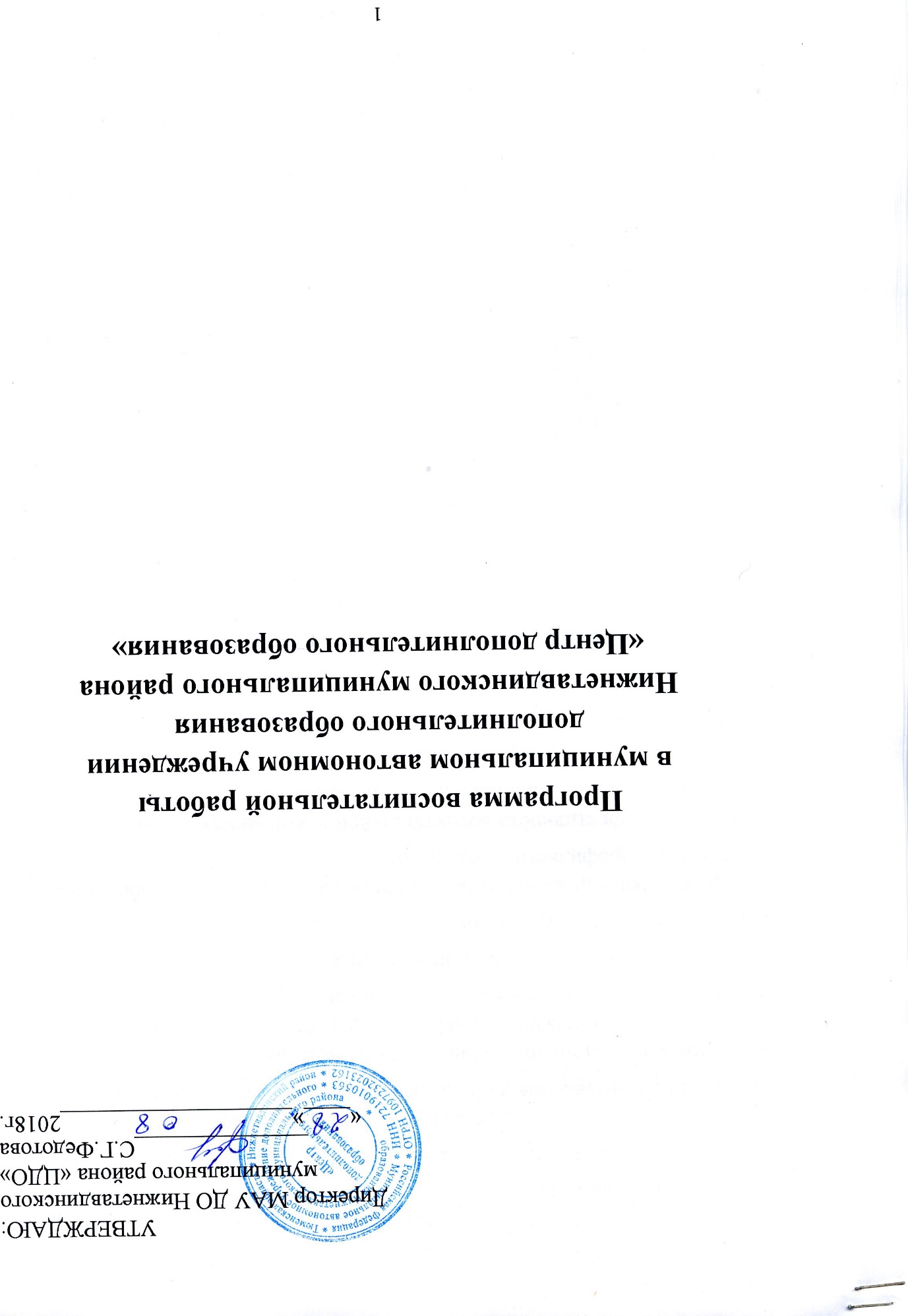 УТВЕРЖДАЮ:Директор МАУ ДО Нижнетавдинскогомуниципального района «ЦДО»                                                                                          _______________С.Г.Федотова«____»____________________2018г.Программа воспитательной работыв муниципальном автономном учреждении дополнительного образованияНижнетавдинского муниципального района«Центр дополнительного образования»Пояснительная запискаПрограмма воспитательной работы МАУ ДО Нижнетавдинского муниципального района «Центр дополнительного образования» направлена на обеспечение духовно-нравственного развития и воспитания обучающихся, социализации, профессиональной ориентации, формирование общей культуры, а также культуры здорового и безопасного образа жизни.Программа обеспечивает решение актуальных проблем воспитания:о формировании ценностных ориентиров, объединяющих людей в единую историко-культурную и социальную общность;о развитии способности противостоять негативным воздействиям социальной среды;о развитии умений приходить к согласию в вопросах корректного социального поведения;о воспитании сознательного отношения к принимаемым большинством граждан принципам и правилам жизни;о формировании уважения к родному языку, самобытной культуре своего народа.Программа построена с учётом ценностных установок: патриотизм, гражданственность, социальная солидарность, семья, труд, творчество, природа, искусство, человечество, и ориентирована на современный национальный воспитательный идеал — это высоконравственный, творческий, компетентный гражданин России, принимающий судьбу Отечества как свою личную, осознающий ответственность за настоящее и будущее своей страны, укоренённый в духовных и культурных традициях многонационального народа РФ.Анализ работы учреждения показывает наличие позитивных возможностей для решения задач воспитания обучающихся и преодоления негативных тенденций: постоянное повышение квалификации административного и педагогического состава, пересмотр и совершенствование реализуемых программ; ориентация педагогического коллектива на создание комфортных психолого-педагогических условий; внедрение здоровьесберегающих технологий; наличие ресурсов (человеческих, материальных) для развития системы дополнительного образования; созданная информационная инфраструктура; лидирующие позиции учреждения в системе дополнительного образования; вовлечение социальных партнеров в образовательную и воспитательную деятельность и другое.Программа воспитания МАУ ДО Нижнетавдинского муниципального района «Центр дополнительного образования» направлена на воплощение в жизнь «миссии дополнительного образования как социокультурной практики развития мотивации подрастающих поколений к познанию, творчеству и труду. Оно направленно на обеспечение персонального жизнетворчества обучающихся в контексте позитивной социализации как здесь и сейчас, так и на перспективу в плане их социально-профессионального самоопределения, реализации личных жизненных замыслов и притязаний... Оно осознается не как подготовка к жизни или освоение основ профессии, а становится суть основой непрерывного процесса саморазвития и самосовершенствования человека как субъекта культуры и деятельности». (Концепция развития дополнительного образования детей).Концепция развития дополнительного образования детей в Российской Федерации наделяет дополнительное образование как составную часть непрерывного образования множеством функций: обучение досугу, подготовка к самостоятельному решению семейно-бытовых проблем, формирование готовности личности к непрерывному образованию; допрофессиональная и профессиональная подготовка; развитие задатков, способностей, интересов личности, что обеспечивает самостоятельное решение проблем в различных сферах жизнедеятельности на основе использования социального опыта, элементом которого является собственный опыт ребенка. Одной из важнейших функций дополнительного образования в современных условиях является социальное и личностное самоопределение детей и молодежи, подготовка к жизни и профессиональной карьере в условиях социальных перемен.Нормативной основой воспитательной деятельности в МАУ ДО Нижнетавдинского муниципального района «Центр дополнительного образования» являются:-	Конвенция ООН «О правах ребенка»;-	Федеральный закон от 24 июля 1998 г. № 124-ФЗ (с изменениями и дополнениями) «Об основных гарантиях прав ребенка в РФ»;-	Федеральный закон Российской Федерации от 29 декабря 2012 г. N 273-ФЗ «Об образовании в Российской Федерации»;-	Концепция развития дополнительного образования детей, утвержденная распоряжением Правительства РФ от 4 сентября 2014 г. № 1726-р;-	Стратегия развития воспитания в Российской Федерации до 2025 года, утвержденная распоряжением Правительства РФ от 29 мая 2015 года № 996-р;-	Федеральный закон от 24 июня 1999 №120 ФЗ «Об основах системы профилактики безнадзорности и правонарушений несовершеннолетних»;-	Федеральный закон от 29 декабря 2010 г. N 436-ФЗ «О защите детей от информации, причиняющей вред их здоровью и развитию»;-	Закон Тюменской области от 06.10.2000 N 205 «О системе профилактики безнадзорности и правонарушений несовершеннолетних и защиты их прав в Тюменской области»;-	Закон Тюменской области от 13.01.01 №244 «О профилактике наркомании и токсикомании в Тюменской области»;-	Закон Тюменской области от 3.05.2002 №15 «О дополнительных мерах по защите нравственности и здоровья детей в Тюменской области»;-	Закон ТО от 7.05.1998 № 24 «О защите прав ребенка».Многочисленные воспитательные задачи, стоящие перед МАУ ДО Нижнетавдинского муниципального района «Центр дополнительного образования» невозможно решить лишь за счет реализации отдельных общеразвивающих программ.Программа воспитания за счет предусмотренных в ней направлений и форм работы дополняет общеразвивающие программы, реализуемые в учреждении, и позволяет комплексно подойти к решению образовательных (в том числе воспитательных) задач, поставленных перед учреждением дополнительного образования в современных условиях интенсивной модернизации системы образования.Программа воспитания МАУ ДО Нижнетавдинского муниципального района «Центр дополнительного образования» включает в себя четыре сквозные подпрограммы:1)	Программа формирования и развития творческих способностей учащихся, выявления и поддержки талантливых детей и молодежи.2)	Программа духовно-нравственного, гражданско-патриотического воспитания, формирования общей культуры обучающихся, профилактики экстремизма и радикализма в молодежной среде.3)	Программа социализации, самоопределения и профессиональной ориентации.4)	Программа формирования культуры здорового и безопасного образа жизни и комплексной профилактической работы (профилактики употребления ПАВ, безнадзорности, правонарушений несовершеннолетних и детского дорожно-транспортного травматизма).Сквозные подпрограммы воспитания содержат механизмы достижения поставленных целей и задач средствами всех общеразвивающих образовательных программ, реализуемых в учреждении; и в тоже время, дополняют, усиливают их другими направлениями работы, позволяющими комплексно охватить весь спектр воспитательных функций образовательного учреждения.Организация воспитания и комплексной профилактической работы в МАУ ДО Нижнетавдинского муниципального района «Центр дополнительного образования» строится на основе следующих принципов:1)	Принцип системности предполагает разработку и проведение взаимосвязанных плановых мероприятий на постоянной основе.2)	Принцип аксиологичности (ценностной ориентации) включает формирование у детей и молодежи мировоззрения, основанного на понятиях об общечеловеческих ценностях, привлекательности здорового образа жизни, законопослушности, уважения к личности, которые являются ориентирами и регуляторами их поведения.3)	Принцип легитимности - воспитательная и профилактическая деятельность должна соответствовать законодательству Российской Федерации и нормам международного права, а также соблюдение требований и рекомендаций по применяемым материалам с учетом возрастных особенностей целевой аудитории.4)	Принцип комплексности предполагает согласованность воспитательного и профилактического воздействия различных социальных институтов и специалистов различных профессий (педагоги, психологи, врачи, социальные педагоги и работники, работники комиссии по делам несовершеннолетних и защите их прав, инспекторы по делам несовершеннолетних, специалистов УФСКН и др.).5)	Принцип активной позиции: главным для педагогов становится не решить проблемы за ребенка, но научить его решать проблемы самостоятельно, создать условия для личностного становления.С целью проведения самооценки и отслеживания эффективности деятельности учреждения по реализации программы воспитания ведется соответствующий мониторинг. Основу мониторинга составляют количественные показатели, являющиеся наиболее объективными и независимыми от эксперта. Количественные показатели могут быть дополнены и качественной характеристикой работы по каждому направлению.Планируемые результаты освоения программы и оценка их достиженияВ программе воспитания предусмотрены определенные результаты по каждому из направлений. Планируемые результаты выступают ориентирами для педагогических работников в их воспитательной деятельности. Достижение планируемых результатов обучающимися зависит от длительности, объема, конкретного содержания получаемого дополнительного образования, а также от комплексного воспитательного действия различных социальных институтов.Формирование и развитие творческих способностей учащихся, выявления и поддержки талантливых детей и молодежи:-ценностное отношение к творчеству; -понимание необходимости творческого мышления для развития личности и общества;-интерес к занятиям творческого характера, готовность к познанию и созданию нового;-творческий характер мышления, творческий потенциал личности;-позитивный опыт самореализации в различных видах творческой деятельности.Духовно-нравственное, гражданско-патриотическое воспитание, формирование общей культуры обучающихся, профилактика экстремизма и радикализма:-ценностное отношение к России, своему народу, краю, семье;-знание истории своего народа, края, современных достижений соотечественников;-желание продолжать героические традиции многонационального российского народа;-уважительное отношение к представителям всех национальностей;-знание государственных праздников, их значения в истории страны;-умение сочетать личные и общественные интересы, понимание успешности личности через сопряженность личных интересов и точек роста своего края, региона;-социальная активность, участие в деятельности общественных организаций и социально-значимых проектах;-понимание отношений ответственной зависимости людей друг от друга;-понимание значения религиозных идеалов в жизни человека и общества, роли традиционных религий в истории и культуре нашей страны;-понимание нравственной сущности правил культуры поведения, общений и речи, умение выполнять их независимо от внешнего контроля;-понимание необходимости самодисциплины;-умение устанавливать со сверстниками дружеские отношения, основанные на нравственных нормах;-понимание и сознательное принятие нравственных норм взаимоотношений в семье, осознание значения семьи в жизни человека.Социализация, самоопределение и профессиональная ориентация:-позитивное принятие себя как личности; сознательное понимание своей принадлежности к социальным общностям;-позитивный опыт практической деятельности в составе различных социокультурных групп конструктивной общественной направленности;-умение моделировать социальные отношения, прогнозировать развитие социальной ситуации;-умение дифференцировать, принимать или не принимать информацию, поступающую из социальной среды;-самоопределение в области своих познавательных интересов;-сформированность первоначальных профессиональных намерений и интересов;-позитивный опыт участия в общественно значимых делах.Формирование культуры здорового и безопасного образа жизни, профилактики употребления ПАВ, безнадзорности, правонарушений несовершеннолетних, детского дорожно-транспортного травматизма:-ценностное отношение к жизни во всех ее проявлениях, качеству окружающей среды, своему здоровью и здоровью окружающих людей;-осознание ценности экологически целесообразного, здорового и безопасного образа жизни;-понимание единства и взаимосвязи различных видов здоровья человека: физического, психического, социально-психологического, духовного и др.;-формирование личного опыта здоровьесберегающей деятельности и безопасного поведения;-умение противостоять негативным факторам, способствующим ухудшению здоровья и нарушению безопасности;-соблюдение установленных правил личной гигиены, техники безопасности, безопасности на дороге.Программа формирования и развития творческих способностей
обучающихся, выявления и поддержки талантливых детей и молодежиАнализ состояния проблемы: среди проблем воспитания на центральное место все чаще выдвигается задача создания условий для реализации способностей детей и молодежи. Почти все дети одарены в той или иной области, главное - помочь раскрыть и реализовать потенциал ребенка. Если дети - национальное достояние любой страны, то одарённые дети - её творческий потенциал. Чем раньше педагог обнаружит незаурядные способности обучающихся и сумеет создать все условия для дальнейшего их развития, тем больше надежд на то, что в будущем эти дети составят гордость и славу Отечества.Мера ответственности педагога за сохранение и развитие одаренности в ребенке не менее велика, чем ответственность его родителей. Одаренных детей отличает особая пытливость ума, выраженный исследовательский интерес к окружающему миру, творческий подход к любому делу. Оказывать услуги одаренным детям труднее, чем «обычным», ибо их ум постоянно требует пищи, а творческие наклонности ищут выхода, но и отдача велика.Наличие взаимодействия между педагогом, психологом, родителями, а также выстраивание индивидуальных образовательных траекторий с учетом особенностей ребенка, или обучение по индивидуальному учебному плану поможет развить способности детей и добиться высоких результатов.Выстраивание сетевого взаимодействия «Центра детского творчества» с другими учреждениями образования, культуры, спорта и профилактики важно в вопросе поддержки талантливых детей и молодежи. Использование базы других учреждений, привлечение специалистов более высокого класса предоставляет новые образовательные возможности, развивает культурно-досуговую, образовательную деятельность обучающихся, обеспечивает условия для получения качественного дополнительного образования.Цель программы создание условий для развития творческих способностей детей и молодежи, оказание поддержки и сопровождение одаренных детей и талантливой молодежи, способствующие их профессиональному и личностному становлению.Задачи программы1.Совершенствование и реализация системы развития детской одаренности и творческих способностей молодежи.1.Развитие и реализация системы мер адресной поддержки и психолого- педагогического сопровождения одаренных детей и талантливой молодежи.Ценностные ориентиры программы: творчество, созидание, целеустремленность и настойчивость, самовыражение личности.Основными направлениями деятельности по реализации программы формирования и развития творческих способностей учащихся, выявления и поддержки талантливых детей и молодежи в учреждении дополнительного образования являются:Исходя из основных направлений деятельности подбираются формы работы, формируется план мероприятий и соответствующие положения по их реализации (акции, конкурсы, фестивали, слеты, смены, проекты и т.д.), составляются программы деятельности соответствующих детских и молодежных общественных организаций, клубов и иных объединений, которые являются неотъемлемой частью программы воспитания.Программа духовно-нравственного, гражданско-патриотического воспитания, формирования общей культуры обучающихся, профилактики экстремизма и радикализма в молодежной средеАнализ состояния проблемы Гражданско-патриотическое воспитание - приоритетное направление государственной молодежной политики в Тюменской области. Это сфера продуктивного взаимодействия учреждений образования, культуры и спорта, ветеранских организаций, общественных объединений и средств массовой информации в целях приобщения подрастающего поколения к историческому наследию, воинским традициям и духовно-нравственным ценностям России. Мировые события последнего времени подтвердили, что социальная дифференциация общества, девальвация духовных ценностей оказали негативное влияние на общественное сознание большинства социальных и возрастных групп населения страны, резко снизили воспитательное воздействие российской культуры, искусства и образования как важнейших факторов формирования патриотизма. Стала более заметной постепенная утрата нашим обществом традиционно российского патриотического сознания.В этих условиях очевидна неотложность решения проблем духовно-нравственного и гражданско-патриотического воспитания, формирования общей культуры обучающихся, которая будет способствовать профилактике экстремизма и радикализма в молодежной среде. Велика роль в данной деятельности детских и молодежных объединений. Она предусматривает формирование и развитие социально значимых ценностей. События отечественной истории в целом, и истории Великой Отечественной войны, как одни из самых героических страниц, несут в себе незыблемые нравственные идеалы. Именно они должны лечь в основу современной воспитательной системы.Также важным аспектом становится педагогическая работа с подростками, подвергшимися деструктивному психологическому воздействию сторонников религиозно-экстремистской и террористической идеологии.Программа духовно-нравственного, гражданско-патриотического воспитания, формирования общей культуры обучающихся, профилактики экстремизма и радикализма в молодежной среде призвана воспитывать духовно-нравственные, гражданские и мировоззренческие качества личности, которые проявляются в любви к Родине. Ее реализация будет способствовать развитию интереса к истории и культуре, формированию гражданско- патриотических чувств и убеждений, утверждению значимости таких ценностей, как бережное отношение к плодам труда, опыту предшествующих поколений; приумножению исторического наследия.Цель программыСоздание условий в Центре дополнительного образования для становления и развития высоконравственного, ответственного, инициативного и социально компетентного гражданина и патриота.Задачи программы1.Совершенствование и реализация воспитательных мер, направленных на духовно-нравственное и гражданско-патриотическое воспитание детей и молодежи.2.Профилактика экстремизма и радикализма в молодежной среде посредством развития высоконравственного, ответственного, инициативного и компетентного гражданина и патриота.Ценностные ориентиры программы: любовь к России, своему народу, краю, семье, доверие к людям, многообразие и уважение культур и народов, социальная ответственность и компетентность, закон и правопорядок, нравственный выбор, милосердие, честь, достоинство, уважение родителей, забота о старших и младших.Основными направлениями деятельности по реализации программы духовно-нравственного, гражданско-патриотического воспитания, формирования общей культуры обучающихся, профилактики экстремизма и радикализма в молодежной среде являются:Исходя из основных направлений деятельности подбираются формы работы, формируется план мероприятий и соответствующие положения по их реализации (акции, конкурсы, фестивали, слеты, смены, проекты и т.д.), составляются программы деятельности соответствующих детских и молодежных общественных организаций, клубов и иных объединений, которые являются неотъемлемой частью программы воспитания.Программа социализации, самоопределения и профессиональной ориентацииАнализ состояния проблемы Одним из ключевых направлений государственной молодежной политики является создание условий для социально-экономической адаптации детей и молодежи, ее включения в систему трудовых отношений. Мир профессий очень подвижен, одни профессии уходят в прошлое, другие появляются. Обучающиеся нуждаются в разносторонней информации о профессиях, в квалифицированном совете на этапе выбора профессии, поддержке и помощи в начале профессионального становления.Сегодня образованность человека определяется не столько специальными (предметными) знаниями, сколько его разносторонним развитием как личности, ориентирующейся в традициях отечественной и мировой культуры, в современной системе ценностей, способной к активной социальной адаптации в обществе и самостоятельному жизненному выбору, к самообразованию и самосовершенствованию.Поэтому образовательный процесс личности в ее образовании, воспитании и развитии должен быть направлен не только на получение определенных знаний, умений и навыков, но и на разноплановое развитие, раскрытие творческих возможностей, способностей и таких качеств личности, как инициативность, самодеятельность, фантазия, самобытность, то есть всего того, что относится к индивидуальности человека.Учреждения дополнительного образования, относящиеся к учреждениям неформального образования и воспитания, влияют на непрерывное и осознанное духовное самосовершенствование и самоопределение обучающихся. Занятия в них, будучи необязательными, естественно, «достраивают» незаполненные промежутки непрерывного гражданского становления личности. Свобода и возможность выбора любимых занятий в таких учреждениях особым образом влияют на характер самоорганизации всей последующей жизнедеятельности человека, на базисную профессиональную подготовку и компетентность, помогают более осознанно и удачно найти идеальную модель будущей профессиональной деятельности, «примерить» ее к своим возможностям и раскрыть творческий потенциал.Проблема профессионального самоопределения всегда являлась важной. Согласно данным Всероссийского центра изучения общественного мнения, 90% старшеклассников считают, что обучение в школе не позволяет им развивать и реализовывать свои способности. Кроме того, 85% утверждают, что школа не дает реальных ориентиров для жизненного определения, а 90% - говорят, что в школе они не получают возможность для профессиональной ориентации.В настоящее время значение профориентации неуклонно возрастает. Она должна способствовать не только выбору профессии, но и успешности ее возможной смены, мобильной переквалификации, адаптации и изменяющимся условиям жизни и профессиональной деятельности.Цель программыСоздание условий для формирования у молодежи личностных и социально значимых качеств, готовности к осознанному профессиональному выбору.Задачи программы1.Совершенствование и реализация системы формирования у обучающихся объективных представлений о себе, как субъекте собственной деятельности; развитие навыков проектирования и реализации индивидуальных способностей. 2.Формирование у молодежи адекватных представлений об избранной профессиональной деятельности и собственной готовности к ней.Ценностные ориентиры программы: личность, труд, информация, выбор профессии.Основными направлениями деятельности по реализации программы социализации, самоопределения и профессиональной ориентации являются:Исходя из основных направлений деятельности подбираются формы работы, формируется план мероприятий и соответствующие положения по их реализации (акции, конкурсы, фестивали, слеты, смены, проекты и т.д.), составляются программы деятельности соответствующих детских и молодежных общественных организаций, клубов и иных объединений, которые являются неотъемлемой частью программы воспитания.Программа формирования культуры здорового и безопасного образа жизни и комплексной профилактической работыАнализ состояния проблемы. Сохранение и укрепление физического и психического здоровья как одного из ценностных составляющих, способствующих познавательному и эмоциональному развитию ребенка и требующее значительные усилия для реализации поставленных учреждением задач. И главной проблемой и преградой является современное время, диктующее определенные правила, которые не всегда направлены в правильное русло. Перед педагогическим коллективом стоит задача направить обучающихся в сторону правильного решения, дать знания, установки, личностные ориентиры и нормы поведения, обеспечивающие достижение планируемых результатов освоения образовательных программ, деятельности детских и молодежных общественных организаций и других социально - значимых мероприятий.Программа формирования культуры, здорового и безопасного образа жизни и комплексной профилактической работы сформирована с учётом факторов, оказывающих существенное влияние на состояние здоровья детей: неблагоприятные социальные, экономические и экологические условия; факторы риска, имеющие место в образовательных учреждениях, которые приводят к дальнейшему ухудшению здоровья обучающихся.Цель программыСоздание условий в учреждении дополнительного образования, способствующих укреплению физического, нравственно-психического здоровья обучающихся (воспитанников), формированию культуры здорового и безопасного образа жизни.Задачи программы:Совершенствование и реализация системы мер, формирующих у детей и молодежи мотивацию к здоровому и безопасному образу жизни, устойчивый психологический иммунитет к употреблению различных видов наркотических средств и психотропных веществ и другим проявлениям асоциального поведения.Повышение уровня информированности детей, молодёжи и родителей по проблемам, связанным с различными асоциальными явлениями в обществе.1.Формирование у обучающихся мотивации к здоровому образу жизни, ответственного, бережного отношения к своему здоровью.2.Развитие у обучающихся лидерских качеств и умений самостоятельно работать со сверстниками по продвижению ЗОЖ.Ценностные ориентиры программы: жизнь во всех ее проявлениях, здоровье, безопасность, экологическая ответственность, репродуктивная ответственность.Основными направлениями деятельности по реализации программы формирования культуры здорового и безопасного образа жизни являются:Исходя из основных направлений деятельности подбираются формы работы, формируется план мероприятий и соответствующие положения по их реализации (акции, конкурсы, фестивали, слеты, смены, проекты и т.д.), составляются программы деятельности соответствующих детских и молодежных общественных организаций, клубов и иных объединений, которые являются неотъемлемой частью программы воспитания.Показатели эффективности воспитательной деятельности образовательного учрежденияОб эффективности воспитательной деятельности МАУ ДО Нижнетавдинского муниципального района «ЦДО» можно судить по двум параметрам: оценке достижения обучающимися планируемых результатов воспитания и показателям эффективности деятельности учреждения по реализации программы воспитания.Оценка достижения планируемых результатов воспитания применяется в учреждении наравне с оценкой достижения предметных (специальных) компетенций не реже 1 раза в год. Оценка достижения планируемых результатов воспитания проводится педагогическими работниками с помощью тестирования либо на основе педагогического наблюдения и экспертной оценки уровня достижения результатов.Оценка достижения планируемых результатов осуществляется по трем уровням:Результаты первого уровня - приобретение обучающимися социально значимых знаний:-	о нормах и традициях поведения человека как гражданина и патриота своего Отечества;-	о нормах поведения человека на природе и правилах ведения экологического образа жизни;-	о нормах и традициях поведения в информационном пространстве;-	о нормах и традициях трудовой деятельности человека;-	о нормах и традициях поведения человека в многонациональном, многокультурном обществе;-	о нормах и традициях ведения ЗОЖ и т.д.Результаты второго уровня - развитие социально значимых отношений обучающихся, а именно:-	ценностного отношения учащихся к своему Отечеству, к своей малой и большой Родине, уважительного отношения к ее истории и ответственного отношения к ее современности;-	ценностного отношения учащихся к природе, уважительного отношения к животным и растениям, бережного отношения к природным богатствам;-	ценностного отношения учащихся к культуре, к языку, литературе и искусству, к культурному наследию человечества, к культуре речи и культуре поведения, к красоте и гармонии;-	ценностного отношения учащихся к труду- как к физическому, так и умственному, уважительного отношения к людям труда, к результатам чужого и собственного труда;-	ценностного отношения учащихся к иным людям- людям иной национальности, веры, культуры; уважительного отношения к их взглядам и негативного отношения к проявлениям расизма, шовинизма и ксенофобии;-	ценностного отношения учащихся к здоровью- своему и здоровью окружающих; ЗОЖ и здоровой окружающей среде и т.д.Результаты третьего уровня - накопление учащимися социально значимых действий, а именно:- опыта действий, направленных на пользу своему Отечеству, и деятельного выражения собственной гражданской позиции;- опыта природоохранных действий;- опыта культурного поведения, опыта создания собственных произведений культуры, опыта изучения, защиты и восстановления культурного наследия человечества;- опыта участия в трудовых делах, опыта благотворительности и волонтерства;- опыта действий, направленных на установление доброжелательных взаимоотношений между людьми разной национальности, веры, культуры;- опыта здоровьесберегающих действий, опыта заботы о здоровье других и ведения собственного ЗОЖ и т.д.Три уровня достижения планируемых результатов воспитания могут быть использованы как при комплексной экспертной оценке воспитанности обучающихся, так и для оценки каждого формируемого программой личностного качества, той или иной компетенции.Основные направления деятельностиОрганизация работыРеализация общеразвивающих и/или предпрофессиональны х образовательных программОсваивая дополнительную образовательную программу учреждения, обучающийся выбирает конкретные общеразвивающие программы, которые он может менять, либо заниматься в двух объединениях одновременно, переходить из одного объединения в другое, тем самым получая дополнительное образование по индивидуальному учебному плану, реализуя свои творческие и специальные способности.В процессе обучения по дополнительным программам используются исключительно продуктивные педагогические технологии, приемы и формы занятий, позволяющие включать обучающихся в активную деятельность, использовать собственный опыт, мотивировать на принятие нестандартных решений, что способствует формированию и развитию творческих способностей обучающихся. С целью совершенствования конкретных навыков, индивидуальные занятия включены в учебный план программ (например, дополнительная общеобразовательная общеразвивающая программа по вокалу и другие).При обучении активно используются метод проектов, портфолио, современные коммуникационные и информационные технологии и т.д., что также находит отражение в каждой конкретной образовательной программе.С целью отслеживания динамики усвоения образовательной программы, педагогами создана система диагностики успешности освоения программы (критерии, показатели).Педагог осуществляет текущий контроль освоения программы, выявляя наиболее успешных, и проводит промежуточную аттестацию.На основе текущего контроля реализуется индивидуальный подход к каждому обучающемуся (подбор педагогических приемов и методов) с целью повышения его образовательных результатов, совместно с обучающимся педагог выстраивает его траекторию развития, прогнозируя его результаты, мотивируя на достижения. Для обучающихся, проявляющих выдающиеся способности, педагоги составляют и предлагают программу индивидуального сопровождения. Организация деятельности детских и молодежных общественных организаций (секций, клубов, лабораторий и т.д.)Кроме общеразвивающих программ в учреждении дополнительного образования активно функционируют детские и молодежные общественные организации, призванные удовлетворить потребности молодежи, детей и их родителей не только в общении по интересам, но и развитии творческих способностей, творческого мышления:-Клуб «ВВВ»;-Клуб «Феникс» (для людей с ограниченными возможностями здоровья, инвалидов).Привлечение	к конкурсныммероприятиямУчастие обучающихся в мероприятиях различного уровня - возможность продемонстрировать свои способности и поделиться достигнутыми результатами. С целью выявления наиболее талантливых детей, обучающиеся привлекаются к участию в конкурсных мероприятиях и соревнованиях различного уровня и направленности. Обучающиеся Дворца участвуют в мероприятиях различного	уровня: 	городских, областных; всероссийских, международных. Для участия в конкурсных мероприятиях за счет бюджетных средств привлекаются обучающиеся, имеющие наибольшие достижения на конкурсном мероприятии предыдущего уровня.В соответствии с Распоряжением Правительства Тюменской области № 2258-рп от 02 декабря 2013 года Департаментом по спорту и молодежной политике Тюменской области	разработан	и внедрен межведомственный информационно-программный комплекс - региональная база данных талантливых детей и молодежи в Тюменской области, направленная на организацию работы по продвижению и поддержке талантливых детей и молодежи в Тюменской области.Поддержкаталантливых детей и молодежи«Центр дополнительного образования»  создает все условия для поддержки несовершеннолетних в виде:-направление обучающихся на региональные и всероссийские	мероприятия	бюджетного финансирования (при его наличии);-участие талантливых детей в сменах региональных, всероссийских детских и молодежных центров;-участие в выставках, конференциях, форумах;-информационное освещение достижений обучающихся в СМИ;-предоставление рекомендательных писем.Взаимодействие	ссоциальными партнерамиБольшую роль в мотивировании детей и молодежи играют примеры принятых людьми нестандартных творческих решений, обеспечивающих в дальнейшем успешность их профессиональной деятельности. Встречи с авторитетными людьми, профессионалами своего дела являются незаменимыми для достижения целей мотивации.С целью поддержки талантливых детей и молодежи учреждение привлекает внебюджетные средства на условиях спонсорской помощи для приобретения оборудования, покрытия транспортных и иных расходов при участии детей и молодежи в конкурсных мероприятиях.Наиболее	активно	спонсорской помощью пользуются	объединения художественной направленности для приобретения сценических костюмов.Публичное признание и поощрение талантливых детей и молодежиКоллектив Центра дополнительного образования постоянно принимает участие в мероприятиях различного уровня. Информация о достижениях детских и молодежных коллективов в конкурсных мероприятиях, а также о достижениях в личном первенстве, публикуется на стендах и официальном сайте учреждения, социальных группах. Достижения высокого уровня освещаются в средствах массовой информации.Направления деятельностиОрганизация работыРеализация общеразвивающих и/илипредпрофессиональных образовательных программНа сегодняшний день в учреждении реализуются	следующие	дополнительные общеразвивающие программы, цели и задачи которых направлены на духовно-нравственное и гражданско-патриотическое	воспитание направление:- «Основы безопасности жизнедеятельности»;- «Мир путешествий».В	предметном	содержании других образовательных программах педагоги также уделяют внимание духовно-нравственному и патриотическому	воспитанию	молодежи, способствуют освоению знаний о политическом устройстве государства, о его важнейших законах, символах государства, о правах и обязанностях гражданина России, о народах России, об их общей исторической судьбе, о национальных героях и важнейших событиях истории России, истории Тюмени и т.д.Педагогические	работники	учреждения проходят	постоянно	курсы	повышения квалификации, включающие в себя методы и приемы работы с детьми различных категорий, в том числе	подвергшихся	деструктивному психологическому воздействию. Наличие у учреждения договоров о сотрудничестве с ведущими научными центрами позволяет обращаться за консультативной и иной помощью в случае наличия профессиональных затруднений.В ходе реализации образовательных программ педагоги демонстрируют образец поведения высоконравственного, 	ответственного, инициативного	и	социально компетентного гражданина и патриота. Включая обучающихся в совместную деятельность, они выстраивают диалог и проводят беседы по формированию у обучающихся соответствующих ценностей и норм поведения.Организация и участие в социально-значимых мероприятияхВ целях формирования в молодёжной среде уважительного отношения к историческим событиям, обучающиеся	участвуют	в следующих всероссийских акциях и конкурсных мероприятиях:-«Мы - граждане России»-«Георгиевская ленточка»,-«Письмо Победы»,-«Бессмертный полк»,-Уроки памяти;-конкурс рисунков, посвященных Дню Победы.Работа с родителямиОрганизация работы с родителями строится через привлечение родителей к совместному с детьми	участию	в	социально-значимых мероприятиях.В план работы включаются профилактические беседы:-«Правила и нормы поведения»,-«Признаки асоциального мировоззрения подростка».Оформление образовательной среды, способствующей духовно-нравственному и гражданско- патриотическому воспитаниюВ учреждении действует интерактивная сменная выставка плакатов к знаменательным датам.Воспитательное действие заключается как при работе обучающихся над формированием экспозиций, так и при посещении музея детьми и молодежью, не являющимися воспитанниками учреждения.Информационное сопровождениеНа официальном сайте учреждения в постоянном режиме публикуются информационные заметки о знаменательных датах и государственных праздниках.Регулярно выпускаются пресс- и пост-релизов по проведенным мероприятиям.Направления ДеятельностиОрганизация работыРеализация общеразвивающих и/илипредпрофессиональных образовательных программОсваивая дополнительную образовательную программу учреждения обучающийся выбирает конкретные образовательные программы, реализуя свои творческие и специальные способности, формируя мотивацию к тому или иному виду деятельности и профессиональный интерес.Работа с родителямиИнформирование родителей об успешности ребенка в освоении образовательной программы является одной из форм профориентационной работы с вовлеченностью семьи. Родители вместе с обучающимися участвуют в соревнованиях, а также принимают участие в выставках.Направления ДеятельностиОрганизация работыРеализация общеразвивающих и/или предпрофессиональных образовательных программВ учреждении реализуются следующие дополнительные общеразвивающие программы, цели, задачи, а также содержание которых направлены на формирование культуры здорового и безопасного образа жизни как приоритетного направления:- «Основы безопасности жизнедеятельности»;- «Скорая помощь»;- «Безопасное колесо».Опираясь на предметное содержание других образовательных программ	(художественной, социально-педагогической,	естественнонаучной направленности), педагоги способствуют освоению знаний о здоровом и безопасном образе жизни, формированию соответствующего мировоззрения, ценностных ориентаций и т.д.В	учебно-тематический	план	каждой образовательной программы в обязательном порядке включается инструктаж по безопасному поведениюОрганизация и участие в социально-значимых мероприятиях, в том числе приуроченных к календарным профилактическим датамВ рамках программы воспитания учреждение является участником следующих акций и проектов:- «Областная зарядка»;- «Тюменская область – территория здорового образа жизни»;- «Рука помощи»;- «Лето – пора находок, и не потерь»;- «Киберпатруль»;- и т.д.При организации профилактической работы учреждение	ориентируется	на Календарь профилактических дат. Каждая профилактическая дата Календаря	предполагает	проведение мероприятия, которое может являться как самостоятельным 	мероприятием,	так	исоставляющей частью занятий.Работа с родителямиВ план работы включаются профилактические беседы:-«Основы здорового образа жизни»;-«Твое здоровье в твоих руках» и др.Оформление образовательной среды, способствующей здоровому и безопасному образу жизниГлавным залогом безопасности образовательной среды является соблюдение санитарных норм и требований техники безопасности.Немаловажную роль в профилактической работе играет соблюдение пропускного режима в учреждении, эстетика оформления помещений и территории, исключение самовольных надписей и т.д.Информационное сопровождениеВ учреждении организуются информационные акции, направленные на профилактику той или иной зависимости.Также оформляются информационные уголки, выпуск тематических стенгазет, листовок.Публикации информации профилактического характера на официальных интернет-ресурсах учреждения.